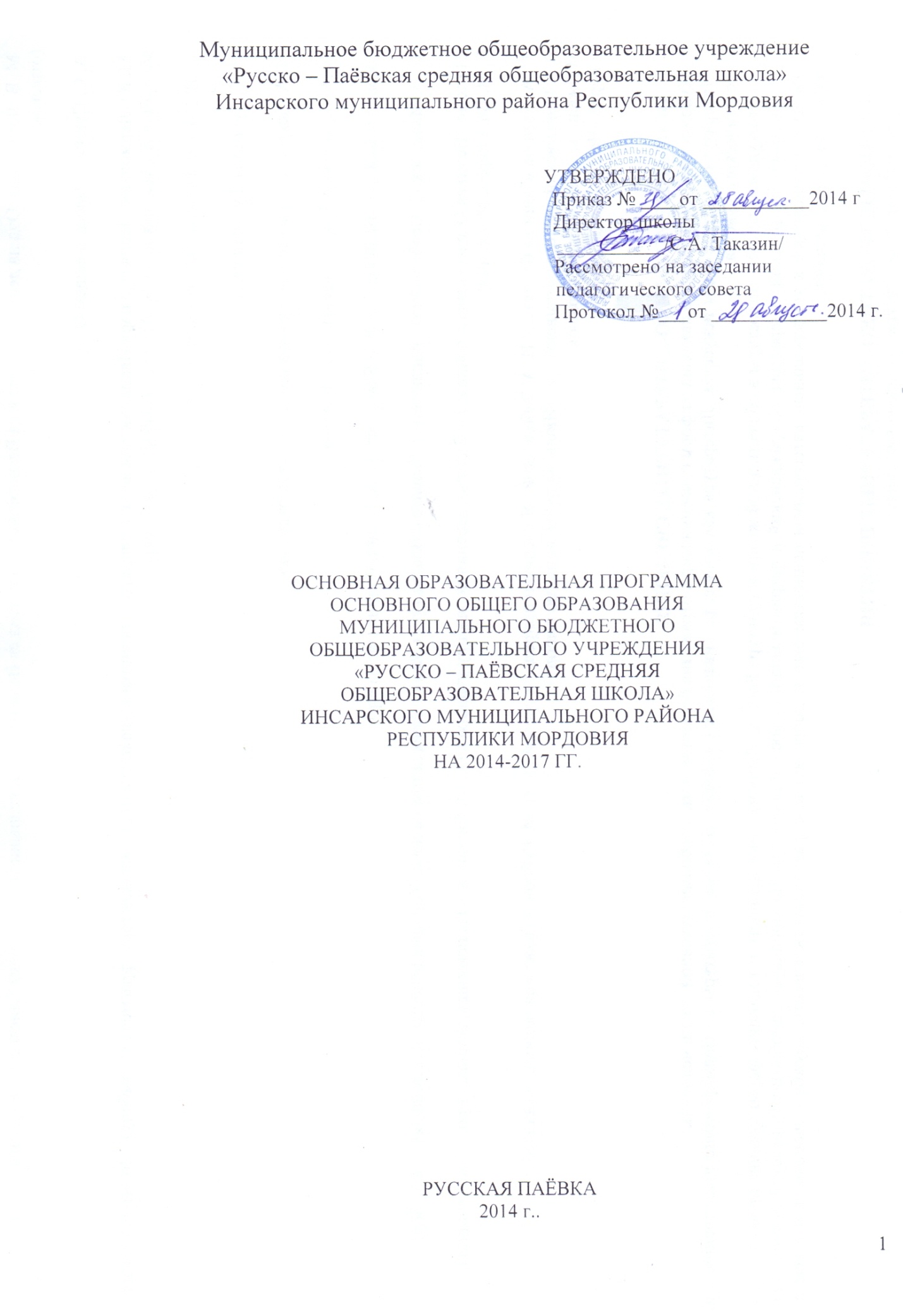 Содержание:1. Целевой раздел                                                                         3-171.1. Пояснительная записка 1.2. Планируемые результаты освоенияобучающимися основной образовательнойпрограммы основного общего образования1.3. Система оценки достижения планируемыхрезультатов освоения основной образовательнойпрограммы основного общего образования2. Содержательный раздел                                                          17-272.1. Программа формирования общеучебныхумений и навыков2.2. Программы отдельных учебных предметов икурсов2.3. Программа воспитания и социализацииОбучающихся3. Организационный раздел                                                        27-353.1. Учебный план основного общего образования 3.2. Система условий реализации основнойобразовательной программы4. Ожидаемые результаты4. Приложения                                                                              351. Целевой раздел1.1. Пояснительная запискаОбразовательная программа муниципального бюджетного общеобразовательного учреждения «Русско - Паёвская средняя общеобразовательная школа» направлена:- на обеспечение оптимального уровня образованности, которыйхарактеризуется способностью решать задачи в различных сферах жизнедеятельности, опираясь на освоенный социальный опыт;- на реализацию права семьи на выбор образовательных программ общегообразования.        В школе особое внимание уделяется формированию личности учащихся, а именно:- повышению уровня культуры личности школьников;- обеспечению возможности накопления школьниками опыта выбора;- воспитанию уважения к закон у, правопорядку;- развитию способности к творческому самовыражению в образовательной,трудовой и досуговой деятельности;- развитию культуры умственного труда учащихся, навыков самообразования.Названные ориентиры в условиях следования базовой образовательной программе- обеспечивают обязательный минимум усвоения содержания образования имаксимальный для каждого обучающегося уровень успешности,- нацеливают на воспитание выпускника – человека и гражданина, уважающего права и свободы личности, ответственно относящегося к своей жизни и здоровью, обладающего культурными потребностями, самосознанием, коммуникативной культурой.  Образовательная программа школы предназначена удовлетворить потребности:- учащихся - в расширении возможностей для удовлетворения проявившегосяинтереса к тому или иному учебному предмету и программах обучения,обеспечивающих личностное становление и профессиональное самоопределение на основе усвоения традиций и ценностей культуры ;- общества и государства - в реализации образовательных программ,обеспечивающих гуманистическую ориентацию личности на сохранение ивоспроизводство достижений культуры и воспитание молодого поколения специалистов, способных решать новые прикладные задачи;- выпускника образовательного учреждения – в социальной адаптации.          Образовательная программа – документ, определяющий путь достижения образовательного стандарта, характеризующий специфику и особенности образовательного учреждения.         Нормативно-правовой базой образовательной программы являются:- Закон РФ «Об образовании»; нормативные документы МО РФ, МО РМ, МКУ «Управление образованием» Инсарского муниципального района;- Конвенция о правах ребенка;- Гигиенические требования к условиям обучения школьников в современных образовательных учреждениях различного вида (СанПин 2.4.2.2821-10);- Типовое положение об общеобразовательном учреждении;- Устав школы и локальные акты ОУ;- Лицензия образовательного учреждения;Также при разработке образовательной программы учтены:- возможности образовательной среды МБОУ «Русско - Паёвская средняяобщеобразовательная школа»;- уровень готовности учителей к реализации вариативных образовательных программ.       В ОУ работает высококвалифицированный коллектив.Материально-техническое обеспечение учебного процесса: - в школе созданы комфортные условия для участников образовательного процесса, работает компьютерный класс, спортивный зал; имеется скоростной выход в Интернет;Традиции, сложившиеся за годы работы школы : - годовой круг праздников, участие в районных и республиканских кон- курсах педагогического коллектива и т.д.Образовательная программа определяет:- цели и содержание образовательного процесса, особенности их раскрытия через содержание учебных предметов и педагогических технологий;- учебно-методическую базу реализации учебных программ.Образовательная программа устанавливает содержание и способы взаимодействия с другими образовательными учреждениями, выявления и объективной оценки их достижений.Образовательная программа регламентирует:- условия освоения образовательной программы;- диагностические процедуры для объективного поэтапного учета образовательных достижений учащихся;- организационно-педагогические условия реализации программ общегообразования.Обеспечивая вариативность обучения и свободу реализации творческих концепций учителя, образовательная программа позволяет обеспечить уровень образования, достаточный для успешной социализации учащихся.       Основным условием эффективности обучения и обеспечения его вариативности является:- обеспечение широкой образовательной подготовки, ядро которой является общей частью всех учебных программ;- создание необходимых условий для развития личностной мотивации,способностей учащихся;- использование современных образовательных технологий;- широкое развитие сети внеклассной работы;- использование различных видов информационных ресурсов для обеспечения как потребностей обучения, так и личных информационных потребностей учащихся;- использование возможностей социокультурной среды села и района.          В тексте представлена образовательная программа основного общего образования (5 –9 классы). Школа оставляет за собой право корректировать отдельные ее разделы по мере необходимости. Раздел «Учебный план» обновляется ежегодно.     Описание образовательной программы на II ступени соответствует принятой структуре образовательных программ.Являясь учреждением среднего общего образования Муниципальное бюджетное общеобразовательное учреждение «Русско - Паёвская средняя общеобразовательная школа» Инсарского муниципального района Республики Мордовия идет в ногу со временем и старается аккумулировать в себе лучший и передовой педагогический опыт работы. Школа по своей сути есть особое социокультурное пространство. В ней ребенок получает определенный багаж знаний, раскрывает свой творческий потенциал. Именно в школе закладывается тот культурный базис, который человек потом пронесет через всю жизнь. Главное, чтобы образовательный и воспитательный процессы соответствовали требованиям времени.    Практически все дети от природы талантливы, и школа, как социокультурный центр, призвана не только дать им базовые знания, но и помочь развивать таланты. Учась творить и творя, обучаясь, обучающиеся  невольно вовлекают в свой творческий процесс домочадцев, друзей, знакомых как помощников, зрителей, участников. Традиционные конкурсы, спортивные состязания, праздники и другие интересные дела делают насыщенной не только жизнь школы, но и всего муниципального образования. Возникает процесс сотворчества, благодаря которому и ребята, и взрослые повышают свой культурный уровень, знакомятся с новыми социальными ролями, не только потребителя окружающей информации, но и ее созидателя, аналитика и распространителя. Воспитательное пространство школы строится с учетом социокультурных ценностей села. Нашу школу можно рассматривать как активный фактор среды. Именно от неё идут позитивные импульсы культурной жизни, сельская семья получает помощь в воспитании и обучении детей, развитии их способностей и интересов. Она является педагогическим фактором этой среды, духовной составляющей ее социальной жизни, социокультурным центром.Характеристика системы управленияМБОУ «Русско - Паёвская средняя общеобразовательная школа».          Управление школой осуществляется на основе принципов демократии, гласности, открытости и самоуправления. Коллектив школы решает свои задачи при взаимодействии с родителями (законными представителями). Общее руководство школой осуществляется Советом школы. Он формируется из родителей, учащихся и сотрудников школы, членовПопечительского и Управляющего советов. В Совет школы входит директор школы. Совет школы определяет общее направление образовательно-воспитательной деятельности школы.         Методическое руководство деятельностью школы осуществляет педагогический совет, в который входят учителя, директор, его заместители. Председателем педагогического совета является директор школы. На педагогическом совете утверждаются учебные планы и программы, определяются основные направления педагогической деятельности. Решениепедагогического совета осуществляется перевод учащихся в следующий класс. К компетенции педагогического совета относится обсуждение вопросов успеваемости, поведения и аттестации учащихся. Педагогический совет организует работу по повышению квалификации учителей и воспитателей школы, развивает их творческий потенциал, распространяет передовой опыт.           В целях совершенствования профессионального мастерства учителя в школе работают четыре методических объединения: учителей гуманитарного цикла, естественно- математического цикла, учителей начальных классов и классных руководителей.  Благодаря совместной деятельности администрации школы, всех общественных структур, принимающих участие в организации учебно-воспитательного процесса школы, стало возможным обеспечение горячим питанием учащихся  школы.        В целях укрепления связей семьи и школы работает родительский комитет. Он оказывает помощь семье и школе в воспитании у учащихся ответственного отношения к учебе, привитии навыков учебного труда и самообразования, в совершенствовании трудового воспитания.Родительский комитет привлекает родителей к организации внеклассной деятельности.      Органом ученического самоуправления является Школьное ученическое самоуправление (ШУС), которое формируется из учащихся 5-11 классов. Члены школьного ученического самоуправления принимают участие в планировании досуговой деятельности, является инициатором и организатором спортивных, культурных, благотворительных и других общественных мероприятий. Он рассматривает конфликты, возникающие между учениками, принимает решения о дисциплинарных взысканиях, о нарушениях правил поведения учащихся. В школе кроме административного и общественного управления существует и коллегиальное управление, заинтересованное в общем деле, в сотрудничестве:- педагогический совет школы;- аттестационная комиссия;- руководители методических объединений.       В школе разработана необходимая нормативно-правовая документация: Устав, локальные акты, должностные инструкции, номенклатура дел. Соблюдаются требования трудового законодательства.Планирование работы школы осуществляется исходя из особенностей школы и кадровой подготовки учителей, т.е. учитывается особенность и кон- кретность, поэтому годовой план работы школа в основном реализует.Система внутришкольного контроля охватывает все аспекты работы школы. Вопросы рассматриваются на производственных совещаниях, педсоветах, совещаниях при директоре, на МО учителей.     Руководством школы прогнозируются вопросы развития материальной базы: текущий ремонт, приобретение учебников и пособий и т.д..     Руководство ОУ работают во взаимодействии с управлением по социальной работе Инсарского муниципального района, МКУ «Центр информационно-методического и технического обеспечения учреждений образования Инсарского муниципального района», общественными организациями.ОБЩЕОБРАЗОВАТЕЛЬНЫЕ ПРОГРАММЫ, РЕАЛИЗУЕМЫЕВ ОБРАЗОВАТЕЛЬНОМ УЧРЕЖДЕНИИОбщеобразовательные программы начальной школы(Первая ступень обучения)Базовая образовательная программа начального обученияОбщеобразовательные программы основной школы(Вторая ступень обучения)Базовая образовательная программа 5-9 классовОбщеобразовательные программы средней школы(Третья ступень обучения)Базовая образовательная программа 10-11 классовРежим работы:   Периодичность проведения промежуточной аттестации обучающихся четверть, полугодие.Организационно-педагогические условия образовательного процесса          МБОУ «Русско – Паёвская средняя общеобразовательная школа» работает по базисному учебному плану, который точно определяет обязательную нагрузку учащихся, четко разграничивает объем обязательных занятий по выбору, факультативных и групповых занятий, проводимых вне расписания.        В инвариантную часть учебного плана включен региональный компонент. Это курс История и культура Мордовского края (5-9 кл.), мордовсккий язык (мокшансккий) – 5,6 классы.Оценка воспитательной деятельности.         Основной целью воспитательной работы является формирование самостоятельной, свободной, творческой личности на основе владения его общечеловеческими ценностями, национально – культурным наследием, развитие талантов и способностей путем реализации своих прав и обязанностей.     В настоящее время приоритетным направлением воспитательной работы в школе является гражданско-патриотическое воспитание. Создана программа Экспериментальная площадка гражданско-патриотического воспитания учащихся школы  « Юный патриот России» - это комплексная программа, базирующая  на 7 основных направлениях-подпрограммах: 1. « Ученик и общество»2.  « Ученик, гражданин, патриот»3« Ученик и семья»4 « Ученик и школа»5. « Ученик и здоровье»6. «Ученик и окружающий мир»7.« Ученик и культура»        В школе создана экспериментальная площадка гражданско-патриотического воспитания учащихся школы « Юный патриот России» Сроки реализации 2011 -2014 г.г. Утверждённая  приказом №76/1 от 25.08.2011 г. по Инсарскому управлению образованием.     Основной задачей патриотической работы является расширение представлений воспитанников о своём родном крае – Мордовии, России, о городах, сёлах страны, формирование ответственного уважения к людям, живущим в родном крае, гордости за свою Родину, желания ее защищать,уважение к обычаям и традициям разных народов. Работа ведётся на всех без исключения уроках, классных часах, внеклассных мероприятиях. Ежегодно руководителем ОБЖ проводится смотр строя и песни. На классных часах и внеклассных мероприятиях детей знакомят с жизнью известных земляков.В школе создан и функционирует музей боевой и трудовой славы.Ежегодно к празднику Победы в Великой Отечественной войне учащиеся и учителя школы готовят концерт для тружеников тыла и жителей окрестных сел.         В школе сложилась система внеурочной воспитательной работы, в которой большое место отводится традиционным мероприятиям, таким как День знаний, День учителя, День школьного содружества, День рождения школы», «День пожилого человека»,« Праздник бабушек и мам», «День защитника Отечества», «Дни здоровья»,  новогодние праздники, Праздники последнего звонка, тематические дискотеки, проведение концертов, выпускных вечеров Наряду с традиционными, проводятся мероприятия, которые надолго запоминаются школьникам, учителям, родителям. Все мероприятия отличались целенаправленностью, продуманностью, отличной подготовкой, учетом возрастных способностей учащихся интересов.   Развитие интереса к учебе и познавательной деятельности способствуют внеклассные мероприятия по предметам, факультативные занятия, курсы по выбору.     В школе работает кружок  от ДДТ, спортивная секция, кружок  спортивные танцы, более 65% учащихся основной ступени посещают занятия в кружках и спортивной секции. Направления работы в кружках различны. Члены этих кружков принимают активное участие и в районных, республиканский мероприятиях: выставках работ, конкурсах. Руководители кружков проводят с учащимися вечера, диспуты, конкурсы, викторины, анкетирование и др.         В рамках гражданско-правового воспитания проводится работа по обсуждению Послания Главы РМ Государственному Собранию. Классные руководители проводят классные часы, разъясняют основные положения Послания. Заметное место занимает работа по изучению Государственных Символов РФ и РМ. Детей знакомят с содержанием государственных символов, историей их создания, смыслом символов государства и республики. На классных часах дети изучают Конституции РФ и РМ, «Декларацию прав ребенка», «Всеобщую декларацию прав человека»    Большое место в воспитательной работе занимает эстетическое направление. К праздникам: День знаний, День учителя, День Конституции, Новый год, День Защитника Отечества, 8 Марта, День Победы, Последний звонок, к памятным датам в истории страны, села членами  школьной газеты «Ровесники и ровесницы» выпускаются стенгазеты, готовятся поздравительные открытки .                Одно из приоритетных мест занимает экологическое воспитание. Работа направлена на восстановление эмоционально-нравственного отношения к природе. С этой целью проводится множество бесед, конкурсов, мероприятий. В школе работает школьное лесничество «Берёзка», созданное 8 февраля 2012 года. В этот день подписан приказ за № 6 «Об организации школьного лесничества» руководствуясь договором МБОУ «Русско-Паёвская средняя общеобразовательная школа» с министерством природопользования Республики Мордовия от 22 декабря 2011 года в целях экологического воспитания учащихся школы, формирования бережного отношения к природным ресурсам родного края.       Ответственным, за создание школьного лесничества в количестве 16 человек, назначена учитель биологии Гордеева Ольга Ивановна      Организована трудовая деятельность детей. Учащиеся оказывают помощь ООО «Нива» в уборке зерновых культур. Летом работают производственная бригада, где учащиеся 5 – 9 классов проходят производственную практику. Учащиеся работают на пришкольном участке. Для школьной столовой выращивают лук, морковь, помидоры, огурцы, свеклу, картофель. Правильно поставленная трудовая деятельность воспитывает уважение к физическому труду и людям труда, приучает детей трудиться, дает им ряд практических умений и навыков. Все это способствует выбору профессии в будущем.  Работа с родителями организована в виде лекториев. Проводятся классные и общешкольные родительские собрания. Информационная часть собраний весьма разнообразна. Классные руководители систематически проводят беседы с родителями учеников, посещают их на дому.            В школе ежегодно ведется кропотливая работа по социальной адаптации «трудных» подростков по совместному плану с ПДН Инсарского муниципального района, на основе ФЗ №120 «Об основах системы профилактики безнадзорности  и правонарушений несовершеннолетних».           В начале каждого года обновляется банк детей «группы риска» и семей относящихся к категории социально - опасных.   Педагогический коллектив осуществляет тесную связь с сотрудниками правоохранительных органов.   Занятия, организованные совместно с представителями правоохранительных органов, проводятся как в лекционной форме, так и индивидуально с учащимися «группы риска» и их родителями. Классные руководители стараются вовлечь этих ребят в различные формы внеурочной деятельности.. Результаты этой деятельности ощутимы: в течение последних лет остаётся незначительным число подростков, состоящих на школьном профилактическом учёте и учёте в ПДН.            Мероприятия, проводимые в ОУ по профилактике правонарушений:1. Месячники по профилактике правонарушений 2. Встречи и беседы с инспектором ПДН и участковым инспектором, работниками полиции.3 На классных часах проводятся беседы на правовые темы.4.Учащиеся, находящиеся в социально опасных условиях и «трудные» подростки вовлекаются в работу кружков и секций.5.Вопросы правового воспитания рассматриваются на родительских собраниях, заседаниях школьной комиссии по профилактике правонарушений.6. Индивидуальные беседы классных руководителей и администрации школы с учащимися и родителями.        Одной из основных задач воспитательного процесса является формирование здорового образа жизни. В этом направлении проводятся Дни здоровья, спортивные соревнования, лёгкоатлетические кроссы посвященные героям – землякам Антропову П.Я. и Антропову В.Я.   Учащиеся являются постоянными участниками и призерами не только районных, но и республиканских спортивных соревнований. Проводятся спортивные соревнования, Дни бега, спортивные соревнования, посвященные различным праздничным датам. В тесной связи с физкультурно-оздоровительным направлением ведетсяработа по санитарно – гигиеническому направлению. С этой целью проводятся встречи и беседы с медицинскими работниками Русско-Паёвского ФАП, врачами Инсарской ЦРБ.На уроках физической культуры и трудового обучения осуществляется диф- ференциальный подход к учащимся, учитываются индивидуальные способности ученика.    Взаимодействие школы с различными учреждениями и организациямиНаши социальные партнеры:1. МРИО2. Дом детского творчества3. ДЮСШ    Музей, районная библиотека, сельская библиотека4. ООО «Нива»5. МУК «Русско-Паёвский досуговый центр».     Школе принадлежит ведущая роль во взаимодействии с социальной средой, поэтому, выявляя воспитательный потенциал окружения, образовательное учреждение создает вокруг себя единую воспитательную среду. Школа стремится перевести управление на демократическую основу, включить в эту деятельность всех участников образовательного процесса: педагогов, учащихся, родителей, работников школы.Сочетая принципы единоначалия и демократичности, мы строим нашу систему управления, базируясь на трех основных управленческих функциях: информация, координация и мотивация всех участников образовательного процесса на повышение его эффективности и качества. Мы стараемся обеспечить в управлении школой коллегиальность, открытость,сбалансированность и взаимосвязь всех структурных подразделений.Характеристика социального заказа на образовательные услуги и его влияние на деятельность школы.       Для составления характеристики социального заказа на образовательные услуги были выявлены:1.Социальный заказ государства в виде различных документов, определяющих государственную политику в области образования.2. Ожидания родителей в ходе анкетирования, бесед.3. Профессионально-педагогические потребности учителей в ходе опросов, бесед, анкетирования.4. Потребности учащихся в ходе анкетирования, устных опросов.Приоритетные направления работы школы :Совершенствование учебно-воспитательного процесса.Работа с кадрами.Работа с семьёй.Детское самоуправлениеРабота в социуме.     6.Здоровьесбережение.     7. Требования и ожидания учреждений профессионального образования.Содержание и организация основного общего образования.      Основная задача школы II ступени - формирование у учащихся способности к осуществлению ответственного выбора собственной индивидуальной образовательной траектории (или профессиональной траектории, если основная школа становится последним этапом школьного образования).       Условием достижения поставленной задачи является сохранение и укрепление физического здоровья учащихся.Модель выпускника основной школы:- способен к самоопределению и к самореализации: понимает себя и свои потребности, ответственно относится к деятельности, не испытывает неопределенности и дискомфорта, адекватен ситуации, осуществляет неслучайный выбор;- обладает соответствующей современному уровню знаний и уровню образовательной программы сформированной целостной картиной мира, которая включает в себя: представление о человеческих отношениях между людьми; систему знаний о природе, обществе, человеке; определенный опыт деятельности; опыт творческой деятельности.        На второй ступени обучения (основная школа, 5 – 9 классы) реализуетсяобщеобразовательная программа основного общего образования,Заинтересованность учащихся в изучении элективных курсов и курсов по выбору выявлена микроисследованиями.Программы вариативной части учебного плана (факультативов курсов) разработаны учителями школы или используются программы утвержденные МО РМ, РФ.В учебном плане (Приложение 2)представлены в полном объеме все образовательныеобласти.     Образовательный процесс в школе второй ступени строится на соблюдении следующих основных требований:- характер предъявления учебного материала должен обеспечивать выявление содержания субъективного опыта учащихся, включая их опыт предшествующего обучения;- изложение учебного материала должно расширять объем знаний и преобразовывать личный опыт учащихся;- более отчетливое введение знаний о приемах выполнения учебных действий, особенно выделяя общелогические и специфические предметные приемы учебной работы с учетом их функций в личностном развитии;- повышение многообразия видов и форм организации деятельности учащихся.     Одна из важнейших задач школы – формирование и развитие у учащихся социальныхи общеучебных компетенций. Решению задачи способствует применение современных технологий таких как: компьютерные, метод проектов, проблемное изучение материала, технология критического мышления, игровые и др.Формирование ценностного отношения к нормам жизни, создание необходимых условий для самоутверждения личности происходит в тесном взаимодействии процессов обучения и воспитания.         Через коллективную деятельность создаются условия для овладения социальным опытом, повышения активности и субъектности личности учащегося, формирования мотивов и интересов, необходимых для успешного обучения и самореализации. Повышая уровень образованности и ориентации в различных сферах деятельности, школа содействует в определении учеником жизненных планов на будущее через самосознание и самооценкусобственных возможностей, знаний, навыков, через саморазвитие, т.е. открывает оптимальные пути в выборе характера образования и в итоге – профессии.1.2. Планируемые результаты освоения обучающимися основнойобразовательной программы основного общего образованияОсновные цели деятельности школы:1. Создать систему обучения, обеспечивающую развитие каждого ученика в соответствии склонностями, интересами и возможностями.2. Развивать интеллектуальную, нравственную, гармоничную, физически здоровую личность, способную к творчеству и самоопределению, умеющую проектировать свою жизнь на основе ценностей национальной культурыЗадачи:1. Создать благоприятные условия для раскрытия индивидуальных способностей учащихся, обеспечить рост качественного уровня подготовки школьников, соответствующего учебным программам.2. Обеспечить поддержку творческой работы и внедрение новых образовательных технологий, направленных на повышение результата учебно-воспитательного процесса.3. Повысить эффективность системы воспитательной работы в условияхсовершенствования идеологического и идейно-политического воспитания школьников.4. Продолжить работу по сохранению и укреплению здоровья учащихся и приобщению к здоровому образу жизни через внедрение эффективных здоровьесберегающи технологий.5. Формирование у детей гражданско-патриотического сознания;6. Совершенствование системы семейного воспитания, повышение ответственности родителей за воспитание и обучение детей, правовая и экономическая защита личности ребенка.Модель выпускника.    Обучающиеся, завершившие обучение на ступени основного общего образования, должны:Освоить на уровне требований государственных программ учебный материал по всем предметам школьного учебного плана;Приобрести необходимые знания и навыки жизни в обществе, овладеть средствами коммуникации; Овладеть основами компьютерной грамотности;Овладеть системой общеучебных умений;Знать свои гражданские прав и уметь их реализовать, уважать свое и чужое достоинство. Собственный труд и труд других людей.1.3. Система оценки достижения планируемых результатов освоенияосновной образовательной программы основного общего образованияКритерии для оценки образовательной программы основной школы.1. Достижение учащимися основной школы функциональной грамотности с элементами методологической компетентности:- Освоение обязательного минимума содержания основного общего образования;- Умение работать с педагогическими адаптированными первоисточниками;- Ориентация в методах и способах образовательной деятельности;- Умение адаптироваться в условиях современного общества.2. Воспитание у учащихся ценностного отношения к достижениям человеческой культуры.3. Освоение учащимися понимания текста, раскрывающего основы наук, универсальных средств передачи знаний, словарей, способов конструирования правильно построенных выражений и правил их преобразования, правил перевода, а также правил интерпретации.4. Овладение учащимися современными социальными коммуникациями и компьютерными технологии.5. Развитие таких черт мышления и деятельности учащихся, ак точность, быстрота, интегральность.6. Готовность учащихся к самоопределению, продуктивному взаимодействию с людьми независимо от их политических и религиозных воззрений.2. Содержательный раздел2.1. Программа формирования общеучебных умений и навыков.Программа формирования общеучебных умений и навыков модернизирована всоответствии с концептуальными идеями и целевыми программами развития МБОУ «Русско – Паёвская СОШ», принципами компетентностно-ориентированного обучения. В основу программы формирования общеучебных умений и навыков положены основные умения учащихся, определённые целями школьного курса изучения различных предметов и заложенные в программах, утверждённых Департаментом общего среднего образованияМинистерства образования Российской Федерации. Программа предусматривает согласование различных видов деятельности, в ходе которых  возможно формирование общеучебных умений и навыков: учебная и учебно-исследовательская деятельность учащихся, деятельность всистеме дополнительного образования, методическая работа учителей.Содержание проблемы и необходимость её решения программными методами.        Эффективное развитие обшеучебных умений предполагает соответствующее организационное и методическое обеспечение, важным элементом которого служит программа общеучебных умений.Значение общеучебных умений можно представить в трех аспектах:- как фактор академической мобильности, расширяющий профессиональныересурсы ученика, дающий возможность решать возникающие познавательные проблемы во всех видах деятельности и способствующий комфортности процесса учения;-как фактор, повышающий эффективность работы школы, социального института, призванного реализовать программу общего образования;-как фактор, обеспечивающий реализацию современной политики непрерывного образования, получения профессии, повышения квали- фикации, формирования профессиональной мобильности личности.Эффективное формирование и развитие общеучебных умений предполагаютсоответствующее методическое обеспечение этого процесса. Очевидно, что ключевым компонентом методического обеспечения является программа.    В условиях резкого увеличения объема знаний необходима смена педагогических приоритетов с «выучить» на «воспитать» и с «научить» на «научить учиться».Для школы это означает отказ от ориентации на освоение учащимися суммы знаний как основного результата школьного образования и формирование универсальных общеучебных умений и навыков, общественно-значимого ценностного отношения к знаниям, развитие познавательных и творческих способностей и интересов.Педагогическая практика убедительно говорит, что отсутствие у школьников знаний о структуре и правилах мыслительных операций, о различных способах мыслительной деятельности вызывает затруднения в процессе обучения и отрицательно влияет на качество обученности. Причин неуспеваемости и низкого качества знаний несколько, но одной из главных является неумение учиться. Есть достаточно веские основания для того, чтобы акцент в школьном образовании сделать на формировании у обучаемых навыков учебнойдеятельности, вооружить их такими умениями и навыками, которые облегчают учебный труд, делают его привлекательным и позволяют получать радость от процесса обучения.         В данной программе общеучебные умения сгруппированы по следующим основаниям: учебно-управленческие, учебно-информационные, учебно-логические и коммуникативныеумения.       Значимость программы определяется необходимостью сформировать у учащихся компетентности, необходимые для успешной деятельности выпускников школы, подготовить конкурентоспособную личность, востребованную на рынке труда, развить у учащихся потребность в самоизменении, заинтересованность в коммуникативных, информационных,логических и управленческих умениях. Ключевыми задачами выступают компетенции, направленные на решение проблем, отвечающие вызовам двадцать первого века.        Реализация программы происходит в урочной и внеурочной деятельности, через систему дополнительного образования.Цели и задачи:         Основные цели программы формирования общеучебных умений и навыков:- создание условий, способствующих формированию основных компетентностей учащихся;- создание условий формирования социально адаптированной личности, умеющей использовать умения и навыки как в учебных, так и в жизненных ситуациях.        Для достижения этих целей необходимо решить следующие задачи:- активное внедрение в образовательный процесс новейших педагогических иинформационных технологий (метод проектов и др);- введение уровневой квалифицированной комплексной диагностики умений и навыков школьника;- изучение опытов педагогической деятельности российского и международного образования по формированию общеучебных компетентностей учащихся как путь их социализации в жизненном и профессиональном пространстве;- развитие общеобразовательной, информационной, коммуникативной компетентностей учащихся.План мероприятий по реализации Программы формирования общеучебных умений и навыков:2.2. Программы отдельных учебных предметов и курсов.(ПРИЛОЖЕНИЕ  №1 рабочих программ по учебным предметам и курсам.).2.3. Программа воспитания и социализации обучающихсяЦель: Повышение положительной мотивации обучающихся к учению средствами урока и внеурочной деятельности, участие обучающихся в исследовательской и проектной работе.Задачи:1.Раскрыть творческий потенциал обучающегося, формировать его коммуникативную и мотивационную деятельность.2. Создать условия для сохранения и укрепления здоровья обучающихся, воспитать стремления к здоровому образу жизни.3. Развивать нравственность, патриотизм, трудолюбие личности, готовой к продолжению образования, способной к самоопределению и самосовершенствованию.Направления работы:- Укрепление школьных традиций- Здоровье сберегающие мероприятия- Самопознание и коммуникативная мотивация- Профориентационное развитие- Развитие познавательной сферы личности- Гражданско–патриотическое воспитание- Развитие самоуправления- Эстетическое и культурное развитиеСведения о реализации приоритетных направлений воспитательной деятельностиУкрепление школьных традиций. Годовой календарь праздников и мероприятийОрганизация ученического самоуправления:Цели:- Предоставление условий для самовыражения и развития творческого потенциалакаждого ученика, повышение его общественного и личного статуса.- Формирование культуры межличностных отношений и совместной деятельности.- Воспитание чувства честного партнерства.- Формирование позитивного социального опыта и развитие коммуникативных способностей.Направления работы:Выборы в органы самоуправления: советы классов, школы.Работа с семьей и общественностьюЦель: объединение усилий семьи и школы, координация деятельности на решениепоставленных задач, формирование единого воспитательного пространства «семья – школа –социум», организация пропаганды педагогических знаний среди родителей по вопросам обучения и воспитания здоровой и духовно развитой личности. Методы и формы работы:Связь с родителями осуществляется через:-дневники учащи хся-индивидуальные беседы и посещение семей-работу родительского комитета-групповые консультации и беседы-классные родительские собрания-бщешкольные родительские собрания-посещение родителями школьных и классных праздников, вечеров , спортивных мероприятий, классных часов и тд.Дни открытых дверей привлечение родителей к проведению мероприятий, организации трудовых дел. Содержание работы:Мониторинг образовательного процесса3. Организационный разделПояснительная запискак учебному плануна 2014-2015 учебный год.           Учебный план муниципального бюджетного общеобразовательного учреждения   «Русско – Паёвская  средняя общеобразовательная школа» составлен на основе  следующих нормативных документов: - Федеральный Закон « Об образовании РФ»; - типовой базисный федеральный учебный план общеобразовательных учреждений Республики Мордовия с учётом рекомендаций Министерства образования Республики Мордовия № 681 от 19.08.2005 г.; - Федеральный государственный образовательный стандарт начального общего образования (приказ Министерства образования и науки РФ № 373 от 06.10.2009 г.); - Приказ Министерства образования и науки РФ от 26.11.2010 г. №1241 « О внесении изменений в федеральный государственный образовательный стандарт начального общего образования, утверждённый приказом Министерства образования и науки РФ от 6.10.2009 г. № 373»; - Постановление Главного государственного санитарного врача РФ от 29.12.2010 г. № 189 « Об утверждении СанПиН 2.4.2.2821-10 « Санитарно- эпидемиологические требования к условиям и организации обучения в общеобразовательных учреждениях» (зарегистрирован в Минюсте России 3.03.2011 г. )- письмом Министерства образования и науки РФ от 19 апреля 2011г. №03-255 «О введении федерального государственного образовательного стандарта общего образования», -в соответствии с методическими рекомендациями Министерства образования Республики Мордовия  по организации учебно-воспитательного процесса в общеобразовательных учреждениях Республики Мордовия, реализующих основные общеобразовательные программы начального общего образования на 2014-2015 учебный год - Типовое положение об образовательном учреждении (Постановление Правительства Российской Федерации «Об утверждении Типового положения об общеобразовательном учреждении» от 19.03.2001 г. № 196 в редакции Постановления Правительства РФ от 23.12.1002 г. № 919);- Изменения к Приказу Министерства образования РФ от 09.03.2004г. №1312 «Об изменениях в Федеральный базисный учебный план и примерные учебные планы образовательных учреждений РФ» от 03.06.2011 года №1994;- Приказ Министерства образование и науки РФ № 1241 от 26 ноября 2010 года «О внесении изменений в Федеральный государственный образовательный стандарт начального общего образования;- Приказ Министерства образование и науки РФ № 2357 от 22 сентября 2011 года «О внесении изменений в Федеральный государственный образовательный стандарт начального общего образования, утвержденный приказом Минобрнауки РФ от 6 октября 2009 года № 373»;- Письмо Министерства образования и науки Российской Федерации от 8 октября 2010          г. № ИК-1494/19 «О введении третьего часа физической культуры».                                                                     - Устава школы;- Основной образовательной программы ОУ;- Программы развития ОУ;- Рабочих  программ  по предметам.Учебный план   на 2014-2015 учебный год сохраняет преемственность в обучении (с учебным планом на 2013-2014 учебный год) Учебный план МБОУ «Русско – Паёвская СОШ» представлен для начального общего, основного общего и среднего (полного) общего образования. Для каждой ступени обучения приводится перечень обязательных для изучения учебных предметов, отражающий требования федерального государственного стандарта.Учебный план МБОУ «Русско – Паёвская СОШ» предусматривает:4-летний срок освоения образовательных программ начального общего образования для 1-4 классов. Продолжительность учебного года: 1 класс – 33 учебные недели, 2-4 классы – 34 учебных недели;5-летний срок освоения образовательных программ основного общего образования для 5-9 классов. Продолжительность учебного года –  34  учебные недели;2-летний срок освоения образовательных программ среднего (полного) общего образования для 10 класса. Продолжительность учебного года –  34 учебные недели (не включая летний экзаменационный период и проведение учебных сборов по основам военной службы). Продолжительность урока для 1 класса:  использование «ступенчатого» режима обучения в первом полугодии (в сентябре, октябре -  по 3 урока в день по 35 минут каждый, в ноябре-декабре – по 4 урока по 35 минут каждый; январь – май – по 4 урока по 45 минут каждый) (п. 10.10 СанПиН 2.4.2.2821-10.);В соответствии с п.10.9 СанПиН 2.4.2.2821-10 и Федеральным базисным учебным планом продолжительность урока для 2-4 классов: 45 мин. и для 5 – 11 классов: 45 мин.В соответствии с Уставом школы,  учебный процесс организован по четвертям 1-9 классы и полугодиям 10 класс.Продолжительность учебной недели для 1класса – 5 дней, для 2-10-х классов (11 класс отсутствует)  6 дней, в соответствии с п. 10.10 СанПиН 2.4.2.2821-10.  Учебный план и логика его построения отражают основные цели и задачи школы. Структура учебного плана представлена обязательной частью и частью, формируемой участниками образовательного процесса. Обязательная часть предполагает реализацию федерального и регионального компонентов, что гарантирует выпускникам овладение знаниями и умениями в соответствии с минимумом содержания    образования.       Региональный компонент представлен следующими предметами:мордовский язык (2-6-е классы)- по 2 часа в неделю;история и культура Мордовского  края (5-9 классы)- по 0,5 часа в неделю.ОСНОВНОЕ ОБЩЕЕ ОБРАЗОВАНИЕ.  Базовый компонент основного общего образования представлен следующими образовательными областями: филология, Математика и информатика, Общественно-научные предметы, Естественнонаучные предметы, искусство, Физическая культура и основы безопасности жизнедеятельности, технология. Региональный (национально-региональный) компонент представлен учебными предметами мордовский (мокшанский)  язык - с 5 по 6 классы – по 2 часа в неделю. Изучение истории родного края в 5-9 классах обеспечивается в рамках  часов из национально-регионального компонента и компонента образовательного учреждения, отводимых на курс «История и культура мордовского края» -  по 0,5 часа.  Для организации изучения обучающимися  содержания  образования краеведческой направленности  и практической подготовки учащихся  6 класса  из национально-регионального компонента  выделено 1 час  для учебного курса  «Географическое краеведение» (на основании письма Министерства образования РМ от 30.07.2012 г. № 3797). Факультативные занятия «Основы православной культуры» -7 класс – 1 час в неделю, «Основы исламской культуры» - 8 класс – 1 час в неделю.     Компонент образовательного учреждения представлен курсами: учебный курс «Вероятность и статистика» - 5,6 классы по 0,5 часа в неделю. Курсами по выбору, с целью расширения знаний у:- занимательно о русском языке – 5 класс – 0,5 часа в неделю;- учись писать грамотно – 7 класс – 0,5 часа в неделю;- на пути к ГИА – 8 класс – 1 час в неделю.    Для подготовки к ОГЭ в 9 классе введён курс «Русское правописание: орфография и пунктуация» - 1 час в неделю;Для подготовки учащихся 9 класса для выпускного сочинения в 11 классе курс «Сочинение – жанр литературного творчества».С целью расширения знаний по математике:- занимательная математика – 5 класс – 0,5 часа в неделю;- математика для любознательных – 7 класс – 1 час в неделю;- избранные вопросы математики – 8 класс – 1 час в неделю.    Для подготовки к ОГЭ в 9 классе по математике «Избранные задания ОГЭ по математике» - 1 час в неделю. Для расширения и углубления знаний: -химия в задачах и упражнениях» 8 класс – 0,5 часа, - решение задач по неорганической химии в 9 классе –0,5  часа в неделю, - многообразие органического мира в 9 классе 1 час в неделю.     Для создания исследовательских работ в 7 классе введён курс «Введение в исследовательскую деятельность» - 0,5 часа в неделю. Социальная практика представлена следующими курсами по выбору «Азы работы на компьютере»7 класс – 0,5 часа, Азбука черчения» - 9 класс – 0,5 часа. Социальная адаптация «Познай себя»- 5 класс – 0,5 часа,  «Твои права» - 5 класс – 0,5 часа. В рамках профориентационной работы в 8, 9 классах организованы курсы «Знакомство с профессией» - 8 класс – 0,5 часа, «Я б в рабочие пошёл…» - 9 класс – 0,5 часа.                Реализация учебного плана обеспечена необходимыми кадрами специалистов соответствующей квалификации, адекватными программно-методическими комплексами (учебными программами, учебниками, методическими рекомендациями, дидактическими материалами, контрольными заданиями по всем компонентам: базисному, региональному, школьному).             Учебный план школы соответствует выбранной школой образовательной стратегии развития.             Учебный план  МБОУ «Русско – Паёвская средняя общеобразовательная школа» реализуется  в полном объёме. Расписание учебных занятий соответствует учебному плану.          Предельно допустимая учебная нагрузка соответствует требованиям СанПиН (в обязательном порядке).          Реализация данного учебного плана обеспечена наличием педагогических кадров, материально-технической базой лицея и необходимыми программно-методическими комплексами.          Финансирование учебного плана ОУ стандартное, государственное.(Учебный план ПРИЛОЖЕНИЕ №2). УМК обеспечивающий учебный процесс (ПРИЛОЖЕНИЕ №  3)Ведущие технологии Основная школа( 5-9 классы).1. Ин формационные технологии1.1 Классно-урочная система +1.2 Лекционно-семинарская система1.3 Зачетная система обучения1.4 Технология мультимедиа +1.5 Индивидуальные консультации +2. технологии на основе рефлексивной деятельности учащихся2.1 Педагогические мастерские +3. Диалоговые технологии3.1 Диспут +3.2 Дискуссия +3.3 Дебаты4. Игровое моделирование4.1 Дидактические игры +4.2 Работы в малых группах +4.3 Работа в парах сменного состава +5 Технологии модульного обучения6 Технология программированного обучения +7 Технология учебно-поисковой деятельности учащихся +8 Технология систематического познавательногопоиска учащи хся по типу научного исследования+9 Проблемное обучение +10 Личностно ориентированное обучение +3.2. Система условий реализации основной образовательной программыКадровые условия реализации основной образовательной программы основного общего образования3.2.1. Укомплектованность ОУ педагогическими, руководящими и иными работниками, уровень квалификации педагогических  работников, повышение квалификации. Привлечение совместителей.Финансово-экономические условия реализации основной образовательной программы основного общего образования.     Школа ведет финансовую деятельность в соответствии со сметами доходов и расходов по субвенциям, муниципальному бюджету.Субвенции обеспечивают организацию образовательного процесса, муниципальная часть бюджета обеспечивает содержание школьного здания.        Школа ведет бухгалтерский учет и статистическую отчетность в порядке, установленном законодательством Российской Федерации.Школа предоставляет ин формацию о своей деятельности органам статистики и налоговым органам, а также иным лицам в соответствии с законодательством Российской Федерации.Ежегодный отчет о поступлении и расходовании финансовых и материальных средств предоставляется Учредителю и общественности в порядке и сроки, установленные Учредителем.Школа в установленном порядке ведет делопроизводство и хранит документы по всем направлениям своей деятельности, по личному составу обучающихся и работников.Материально-технические условия реализации основной образовательной программы основного общего образования.   Состояние материально-технической базы школы постоянно находится в центре внимания администрации школы. Ежегодно проводится оценка школьного здания, его кабинетов, своевременно устраняются замечания, сделанные работниками надзорных организаций.Для организации учебно-воспитательного процесса школа имеет 135 кабинетов, спортивный зал площадью 172 м2, библиотеку, столовую на 46 посадочных места, компьютерный класс. На территории школы имеется спортплощадка, , пришкольный участок.Ученики и педагоги школы пользуются книгами, журналами, учебниками школьной библиотеки, медиатекой и видеотекой.     Все учебные кабинеты имеют необходимую мебель. В школе есть необходимое оборудование для проведения практических лабораторных работ по химии, физике. Школа обеспечена техническими средствами Информационно-методические условия реализации основной образовательной программы основного общего образования.        Для обеспечения информационно-методических условий реализации основной образовательной программы в ОУ имеется необходимая информационно-образовательная среда, которая включает в себя как технологические средства ИКТ, так и возможность доступа к цифровым образовательным ресурсам и систему современных педагогических технологий.Валеологические условия реализации основной образовательной программы основного общего образования.- обязательная нагрузка обучающихся не превышает предельно допустимую;- расписание составлено с учётом дневной и недельной кривой умственнойработоспособности учащихся, основные предметы чередуются с ИЗО, музыкой, физической культурой;- продолжительность перемен 10 минут, проведение динамических пауз во время уроков;- обеспечено выполнение санитарно-гигиенических норм освещённости, воздушно- теплового режима, уборки помещений;- организовано питание в школьной столовой.Показатели (измерители) реализации образовательной программы    Образовательный мониторинг - действенный механизм управления школой, качеством образования и воспитания. Под образовательным мониторингом понимают систему организации сбора, хранения, обработки и распространения информации о деятельности школы, обеспечивающую непрерывное слежение за её состоянием и прогнозированием её развития. В процессе мониторинга выясняются следующие вопросы:1) достигнута ли цель образовательного процесса;2) существует ли положительная динамика в развитии обучающегося  по сравнению с результатами предыдущих диагностических исследований;3) существуют ли предпосылки для совершенствования работы преподавателей и др;4) каково качество предоставляемых образовательных услуг;5) каково прохождение программного содержания образования и др.Отслеживание реализации образовательной программы осуществляется по плану внутришкольного контроля, сбора аналитического материала по окончании каждой четверти, учебного года.4. Ожидаемые результаты реализации Образовательной программы основного общего образования:1. Обеспечение выполнения государственных образовательных стандартов в полном объеме в разных формах и уровнях обучения в рамках этих стандартов2. Увеличение контингента учащихся, посещающих курсы по выбору, элективные курсы, занятия по предметам учебного плана.3. Успешное прохождение процедуры итоговой аттестации выпускниками 9класса.4. Сохранение стабильности результатов обучения по показателю «уровеньобученности» на ступени основного общего образованияе.5. Улучшение качества преподавания школьных предметов за счёт использования современных педагогических технологий, в том числе информационно- коммуникационных.6. Позитивная динамика качества преподавания предметов, рост профессиональной компетенции педагогов через внедрение практико-ориентированных форм методической работы, личностно ориентированный подход и использование информационно-коммуникационных технологий.7. Эффективная система управления школой, инновационной и экспериментальной деятельностью через развитие системы государственного муниципального управления.8. Внедрение дистанционной формы обучения для детей с ограниченными возможностями здоровья.9. Положительная динамика сформированности ценностных ориентаций на здоровый образ жизни.10. Снижение отрицательной динамики в состоянии здоровья учащихся и педагогов.11. Повышение уровня толерантности учащихся школы.12. Сокращение количества учащихся, совершивших правонарушения и не соблюдающих нормы поведения, установленные в ОУ.13. Создание комплексной системы профориентационной работы в школе.14. Сокращение количества учащихся, пропускающих занятия по неуважительным причинам.15. Своевременное информирование родителей о результатах успеваемости и посещении занятий через внедрение электронного дневника.16. Удовлетворённость родителей и учащихся деятельностью образовательного учреждения.17. Готовность родителей к сотрудничеству с педагогическим коллективом школы.18. Создание комфортных и безопасных условий для всех участников образовательного процесса.Начальная школаОсновная школаСредняя школаПродолжительность учебной недели (дней)1 класс -  52-4 класс - 666Продолжительность уроков (мин.)1 класс - 35454545Продолжительность перерывов (мин.)минимальная10 (мин.)максимальная30 (мин.)минимальная10 (мин.)максимальная30 (мин.)минимальная  10(мин.)максимальная30 (мин.)Периодичность проведения промежуточной аттестации обучающихсячетвертьчетвертьполугодиеНачальная школаОсновная школаСредняя школаВсего по УОКоличество обучающихся1326443Общее количество классов/средняя наполняемость класса 4/3,35/5,21/410/4,3в том числе:-общеобразовательных4/3,35/5,21/410/4,6- гимназических- лицейских- с углубленным изучением отдельных предметов Количество классов во 2 смену/ средняя наполняемость классаКоличество групп продленного дня/ средняя наполняемость группы1/131/26-2/39Количество правонарушенийКоличество правонарушенийКоличество правонарушенийКоличество правонарушенийКоличество учащихся, поставленных на учетКоличество учащихся, поставленных на учетКоличество учащихся, поставленных на учетКоличество учащихся, поставленных на учетКоличество учащихся, поставленных на учет2011-2012201220132013-20142011-2012201220132013-2014000001СтупениобученияОбязательные формы Обязательные формы Формы учета достиженийФормы учета достиженийСтупениобученияТекущая аттестация ИтоговаяаттестацияУрочнаядеятельностьОсновнаяшкола(5-9классы)ТестированиеТворческие работыСобеседованиеУстный зачетПисьменный зачетПроверочная работаПрактическая работаДокладКонтрольная работаСочинениеРазличные видыдиктантовИзложениеЛабороторная работаНаписание и защитарефератовСобеседованиеЗащита рефератовУстный экзаменПисьменный экзаменТестированиеВедениететрадей попредметамАнализтекущейуспеваемостиАнализвнеучебнойактивностиучащи хсяУчастие впредметныхолимпиадахТворческиеотчетыУчастие ввыставках,конкурсах,соревнованияхУчастие в работекружковМероприятияСрокиреализацииОтветственные1. Изучение учебных программ всехступеней обучения (начальной, основной,старшей школы) с целью формированияпредметных и общеучебных навыков труда2014-2015 гг.Зам.директора по УВР,руководители ШМО,руководительметодического совета2. Изучение программы ОУН как составнойчасти формирования базовыхкомпетентностей обучающихсяразработка единых подходов кклассификации, состав у общеучебныхумений и методика их формирования.2014-2015 гг.Зам.директора по УВР,руководители ШМО,руководительметодического совета3. Проведение мониторинговых исследованийуровня овладения ОУН в начальной, основнойи средней школеЕжегоднодекабрь,апрельАдминистрация школы,руководители ШМО4. Планирование работы учителей –предметников, изучение и внедрениеинформационных технологий, методовпроекта2014-2015 гг.Зам.директора по УВР,руководители ШМО5. Разработка и внедрение в практику новогосодержания и форм контрольных работ потипу ЕГЭ2014-2015 гг.Зам.директора по УВР,руководители ШМО6. Проведение в ШМО анализа – отчетадеятельности учителей – предметников попрограмме: смотров – знаний, контрольныхработежегодноЗам.директора по УВР,руководители ШМО7. Проведение конкурсов и олимпиад сиспользованием информационных технологий1 раз в годЗам.директора по УВР,руководители ШМО8. Разработка планов преемственности вформировании ОНТ на каждой ступениобразования2014-2015 гг.Зам.директора по УВР,руководители ШМО9. Использование рейтинговой оценки исамооценки ученика, результатов поформированию общеучебных умений инавыков в «Портфолио» ученикаежегодноЗам.директора по УВР,руководители ШМОПриоритетноенаправлениеЦели и задачиСрок реализацииЭффективностьСпортивно-оздоровительное /здоровьесберегающееСохранение иукрепление здоровьяобучающи хся,воспитаниестремления кздоровому образужизни2014-2017Научно-исследовательскоеФормированиеумения работать синформационнымиисточниками,выполнять научно –исследовательскиеработы, оформлять ипредставлятьполученный материалежегодно, майПроводится ежегоднокруглый стол«Презентациядостиженийшкольников »,приобретеныпервичные навыкиисследовательскойработы, презентации1работыГражданско-патриотическоеФормированиеумения работать синформационнымиисточниками,выполнять научно –исследовательскиеработы, оформлять ипредставлятьполученный материалБез сроковСформированочувствогражданственности,патриотизма, любви кмалой родине, семье.РазвитиесамоуправленияРазвитиеорганизаторски хспособностей,самостоятельности,творчества,коммуникативныхнавыковобучающихся.Без сроковСформированыумения и навыкианализировать,планировать иорганизовыватьмероприятияДатаНазвание мероприятияОтветственныйНа основаниичего проводитсяСентябрь Праздничная линейкаДень знанийЗам. директора по ВР План работыПлан работыОктябрь Концерт ко Дню пожилых людей.Акция МилосердиеЗам. директора по ВРПлан работыОктябрьДень учителя:- Праздничная линейка-День самоуправленияЗам. директора по ВРПлан работыОктябрьШкольный тур предметныхолимпиад (2-11 кл.)Зам. директора поУВРПриказНоябрьПоздравление тружениковсельского хозяйства спрофессиональнымЗам. директора по ВРПлан работыНоябрьДень МатериКл. руководителиПлан работыДекабрьНовый годЗам. директора по ВРПлан работыФевральПраздничные мероприятия коДню Защитника ОтечестваЗам. директора по ВРПлан работыМартПраздник ко дню 8 МартаЗам. директора по ВРПлан работыМайТоржественный митинг,посвященный Дню Победы ипраздничный концертЗам. директора по ВРПлан работыМайПраздник Последнего звонкаЗам. директора по ВРПлан работы№ п/пМероприятие, задачиСрокОтветственныйВыходПосещение семьи каждого ученикаВ течениегодаКл. руководительПлан воспитательной работыРабота с родителями вследующих направлениях:Здоровье ребенкаОбщение ребенкаПознавательная сфера иорганизация домашнего трудаСемья, в которойрастет, формируется ивоспитывается ученикВ течениегодаКл. руководительПлан воспитательной работыПланирование родительскихсобраний в классе,оформление протоколовкаждого родительскогособранияВ течениегодаКл. руководительПлан воспитательной работыПривлечение родителей кпроведению мероприятий вклассе, приглашать намероприятия, поздравлять спраздниками.В течениегодаКл. руководительПлан воспитательной работыРабота родительскогокомитетаВ течениегодаКл. руководительПлан воспитательной работыОбщешкольные собрания:сентябрьмайДиректор, зам.директора по ВРПедсоветНаграждение родителей поитогам года за воспитаниедетей и за помощь школеВ течениегодаДиректорОбщешк. род.собраниеРабота с родителями детей«группы риска»В течениегодаДиректорСовещание придиректореНаправлениямониторингаисследованийТематикаисследованийКак частопроводятсяРезультат исследованияНаличиемониторингакачестваобразования,проводимого в ОУУровень обученностии качество по классампо предметам5 раз в годОбученность 88-100 %,качество стабильно 37-40%,высокий уровень качестваобученности по предметам:литература, немецкий язык,история, география, биология.Проведениеисследований поизучениюудовлетворённостиобучающихсясостояниемобразовательногопроцессаУдовлетворённостьобучающихсясостояниемобразовательногопроцесса1 раз в годУдовлетворённостьобучающи хся высокая повсем критериям, кромеразнообразия и количествакружков и секций в школеПроведениеисследований поизучениюудовлетворённостиобучающихсясостояниемобразовательногопроцессаНавыки скорочтения,скорости письма искорости вычислений1 раз в годСкорость письманорма и выше нормы 68 %скорость вычисления 62 %норма и выше нормыскорость чтениянорма и выше нормы 55 %Проведениеисследований поизучениюудовлетворённостиобучающихсясостояниемобразовательногопроцессаУдовлетворённостьобучающи хсяшкольной жизнью1 раз в годВысокая степеньудовлетворённостиобучающи хся школьнойжизнью 4, 5, 6, 8 и 9 классы,средняя 7 классПроведениеисследований поизучениюудовлетворённостиобучающихсясостояниемобразовательногопроцессаАдаптацияобучающихся 5класса к новымусловиям1 раз в годАдаптация проходит успешнодля 80-90 % учащи хся.Проведениеспециальноорганизованныхисследований поизучениюудовлетворенностиродителейсостояниемУдовлетворённостьродителей состояниемобразовательногопроцесса1 раз в годУдовлетворенностьродителей высокая по всемкритериям, кромеразнообразия и количествакружков и секций в школеПроведениеисследований поизучениюудовлетворенностипедагоговсостояниемобразовательногопроцессаУдовлетворенностьпедагогов состояниемобразовательногопроцесса1 раз в годВысокий уровеньудовлетворенностиНаименованиеХарактеристика,производитель КоличествоПрименение в практической деятельности ОУМодемADSL  1Кабинет информатикиСканерBENQ1Кабинет ЗавучаПринтерСаnon LPB-3010SamsungCanon 2900Samsung SCX-3400Canon11111Кабинет информатикиКабинет информатикиКабинет замдиректора по УВРБиблиотекаКабинет информатикиКсероксSamsung SCX-34001БиблиотекаТелевизорLG 1Кабинет информатики Музыкальный центр+караокеLG1Кабинет информатикиФотоаппаратСanon IXOS 80 IS1Кабинет информатикиМультимедийный проекторTOSHIBA TLP – X2001Кабинет информатики